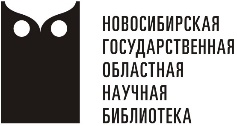 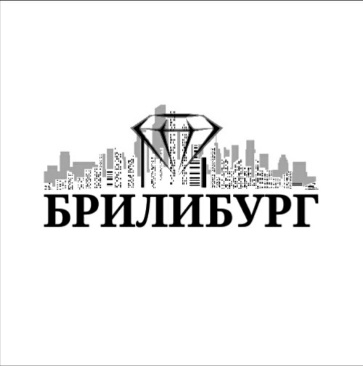 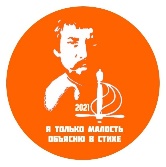 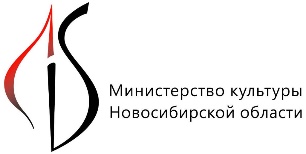 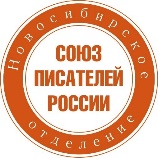 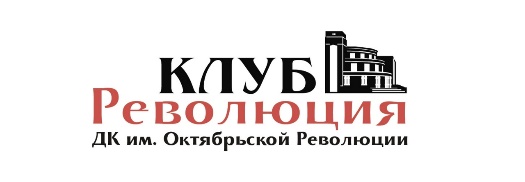 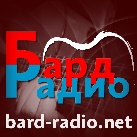 ПОЛОЖЕНИЕо проведении Международного поэтического конкурса«Я только малость объясню в стихе»,  в рамках одноимённого Международного фестиваля памяти Владимира ВысоцкогоОБЩИЕ ПОЛОЖЕНИЯМеждународный (русскоговорящий) поэтический конкурс «Я только малость объясню в стихе» (далее – Конкурс) проводится в рамках одноимённого Международного фестиваля «Я только малость объясню в стихе» посвящённый памяти Владимира Высоцкого (далее – Фестиваль).Конкурс проводится бесплатно при поддержке Министерства культуры Новосибирской области и партнеров Фестиваля, и не имеет возрастных и региональных ограничений. Место проведения – Россия, Новосибирская область, город Новосибирск.ОРГАНИЗАТОР КОНКУРСАОрганизатором Международного поэтического конкурса «Я только малость объясню в стихе» является поэт, член Новосибирского отделения Союза Писателей, руководитель творческого объединения «Брилибург» - Ложкин Андрей Владимирович, председатель Интернационального Союза писателей г. Новосибирска, шеф-редактор журнала Российский колокол.Соорганизаторами Международного поэтического конкурса «Я только малость объясню в стихе» является:Государственное автономное учреждение культуры Новосибирской области «Дом культуры имени Октябрьской революции»;Новосибирская государственная областная научная библиотека;Новосибирское отделение Союза писателей России.Интернациональный Союз писателей.ЦЕЛИ И ЗАДАЧИ КОНКУРСАВыявление и поддержка талантливых авторов, развитие их творческого поэтического потенциала.Развитие поэтической культуры и творческой активности в Сибири и за её пределами.Воспитание положительного эмоционального отношения к современной русской поэзии и к литературному поэтическому наследию.Поддержка развития творческого роста современниковОбъединение творческих людей разных стран и возрастов под именем В.С.Высоцкого.Сохранение и популяризация творческого наследия Владимира Семеновича Высоцкого. УЧАСТНИКИ КОНКУРСАУчастником Конкурса может быть житель любой страны, любого возраста, говорящий и пишущий на русском языке. УСЛОВИЯ И ПОРЯДОК ПРОВЕДЕНИЯ КОНКУРСАМеждународный поэтический конкурс «Я только малость объясню в стихе» проводится по следующим номинациям:1. «Авторская» – авторская поэзия.2. «Специальная» - посвящения Высоцкому, навеянные его творчеством, а так же подражания Владимиру Семёновичу.3. «Юмор» - тематическая номинация.4. «Премиум»» - номинация Литературной газеты.Конкурс проводится в три этапа:1-й этап (заочный) 5.1 Номинация Авторская (девиз: “Свежий ветер избранных пьянил…”)Прием заявок и конкурсных работ осуществляется в соцсети ВКонтакте по этой ссылке: https://vk.com/topic-107019306_47417218 - номинация Авторская. Разместить три стихотворения (не более 2 500 знаков), добавить приведённые ниже анкетные данные:1) Ф.И.О.2) Число, месяц, год рождения3) Город проживания4) Контакт для связи (телефон, whatsapp, эл.почта)5.2 Номинация Специальная (девиз: “Мне есть что спеть, представ перед всевышним…”)	Прием заявок и конкурсных работ осуществляется в соцсети ВКонтакте. В номинации  СПЕЦИАЛЬНАЯ – посвящения  В.С.Высоцкому, навеянные его творчеством, подражания В.С.В. - 2 стихотворения максимум ( не более 2 000 знаков). Работу нужно присылать по ссылке: https://vk.com/topic-107019306_47417241 - добавить приведённые ниже анкетные данные:1) Ф.И.О.2) Число, месяц, год рождения3) Город проживания4) Контакт для связи (телефон, whatsapp, эл.почта)В номинации будет только один этап.5.3 Номинация Юмор (девиз: “Ой, Вань, смотри, какие клоуны!”)Прием заявок и конкурсных работ осуществляется в соцсети ВКонтакте.В номинацию ЮМОР можно подать – 2 стихотворения ( не более 2 000 знаков). Работу нужно прислать по ссылке: https://vk.com/topic-107019306_47417252 - добавить приведённые ниже анкетные данные:1) Ф.И.О.2) Число, месяц, год рождения3) Город проживания4) Контакт для связи (телефон, whatsapp, эл.почта)В номинации будет несколько этапов.5.4 Номинация Премиум (девиз: “Я не люблю себя, когда я трушу…”)Данная номинация учреждена Литературной газетой. В номинацию может подать работу ТОЛЬКО тот, кто оформит подписку Литературной газеты на три месяца. В данной номинации ТОЛЬКО один этап.

Среди участников в данной номинации будут выявлены победители, стихи который разместят к колонке Литературной газеты.

На Конкурс можно прислать максимум одно произведение.
(Работы принимаются ТОЛЬКО до 15 ноября 2021 г. С 15 ноября по 25 декабря продлится оценка работ в этой номинации).Работу нужно прислать по ссылке: https://vk.com/topic-107019306_47480560 - добавить приведённые ниже анкетные данные:1) Ф.И.О.2) Число, месяц, год рождения3) Город проживания4) Контакт для связи (телефон, whatsapp, эл.почта)В номинации будет только один этап.Внимание! Все заявки подаются ОДНИМ сообщением! (Стихи + анкетные данные)2-й этап (заочный) с 01 октября по 15 ноября 2021 года. 2-й этап распространяется только на две номинации: Авторская и Юмор, только для тех, кто попал в лонг-лист. (вошедшие в длинный список получают электронные Дипломы лонг-листа).По итогам 2-го этапа интернет-конкурса составляется шорт-лист. Все участники интернет-конкурса вошедшие в шорт-лист получают электронные Дипломы шорт-листа.3-й этап (очный) 29 января 2022 года. Финал Конкурса. На него приглашаются участники, попавшие в шорт-лист. Для этого нужно каждому участнику подготовить три стихотворения. Очный этап пройдёт 29 января 2022 года в 16:00 в Новосибирской государственной областной научной библиотеке (Россия, Новосибирская область, ул. Советская, 6). Участникам из других городов (стран), прошедшим в третий этап и попавшим в шорт-лист, в случае невозможности личного участия нужно будет отправить на электронную почту организатора vysotsky.fest@gmail.com   ЗАРАНЕЕ ЗАПИСАННЫЕ НА ВИДЕО ТРИ ЛЮБЫХ СТИХОТВОРЕНИЯ и их текст оформленный в соответствии со следующими требованиями: документ А4 (210-297 мм) в формате Microsoft Word, шрифт – Times New Roman, размер (кегль) – 14, межстрочный интервал – 1, поля со всех сторон – 2 см. Регламент выступления очно и на видео не должен превышать более                      3 минут!ОРГКОМИТЕТ И ЖЮРИ КОНКУРСАОргкомитет формируется организатором Конкурса и выполняет следующее:– определяет жюри и разрабатывает единые критерии оценки участников Конкурса;– размещает информацию о проведении и итогах Конкурса в средствах массовой информации и социальных сетях;– принимает всю информацию на участие в Конкурсе;– определяет требования к оформлению представляемых на Конкурс материалов;– определяет условия и сроки проведения Конкурса.Решение оргкомитета считается принятым, если за него проголосовало более половины всего списочного состава.	Состав жюри определяется Оргкомитетом и включает в себя:- почетного работника культуры РФ;- члена союза писателей России;- специалиста библиотечной системы;- поэта, писателя литературного деятеля;- партнеров Конкурса. Узнать состав членов жюри можно будет в группе Конкурса Фестиваля  «ВКонтакте» https://vk.com/vysotsky.fest. В каждой номинации состав жюри будет разным; допускается участие члена жюри в двух и более номинациях.Решение жюри является окончательным и пересмотру не подлежит!КРИТЕРИИ ОЦЕНКИ РАБОТЖюри Конкурса оценивает выполнение конкурсных работ по следующим критериям:- оригинальность и глубина подачи материала, логическая связность;  - эмоциональное воздействие на читателя;- выразительность, яркость образов (воплощение впечатлений, размышлений);- языковое и техническое мастерство.- неповторимый, авторский стиль.
8. ПОДВЕДЕНИЕ ИТОГОВ И НАГРАЖДЕНИЕ КОНКУРСАУчастники заочного этапа номинаций «Авторская» и «Юмор», попавшие в шорт-лист, получают электронные Дипломы шортлистеров.Участникам заочного этапа, занявшим 1, 2, 3 места в номинации «Специальная» вручается электронные Дипломы, а также их работы попадут в готовящийся к изданию в 2025г. Сборник «Посвящения Высоцкому» (рабочее название сборника). Работы в этот сборник уже собираются в группе фестиваля: https://vk.com/vysotsky.fest по этой ссылке: https://vk.com/topic-175367541_40835672 Участники – финалисты очного этапа будут награждены Дипломами Лауреатов I, II, III-ей степени на Гала-концерте Фестиваля и получат право на публикацию 10-ти стихотворений от каждого автора в альманахе Фестиваля. В случае если лауреатом станет житель другого города/страны, то доставка Диплома Лауреата будет осуществлена за счёт главного организатора: Андрея Ложкина.9. КОНТАКТЫГлавный организатор Конкурса и Фестиваля: Ложкин Андрей Владимирович, поэт, член Новосибирского отделения Союза Писателей, руководитель творческого объединения «Брилибург», председатель Интернационального Союза писателей г. Новосибирска,  шеф-редактор журнала Российский колокол.тел. +7 (923) 183-53-27Куратор Новосибирской государственной областной научной библиотеки: Татьяна Горохова, начальник отдела обслуживания читателей.тел. +7 (383) 223-25-52Куратор ГАУ НСО «Дом культуры имени Октябрьской революции»:Конарева Ирина Александровна, начальник культурно-массового отдела. тел. +7 (383) 210-08-92Информационная поддержкаПремия за доброту в искусстве "На Благо Мира" - https://vk.com/nablagomira Литературная карта г. Новосибирска и НСО - https://vk.com/litkarta_nsk https://www.ng.ru/ng_exlibris/ Бард-Радио-Сибирь - https://vk.com/event147778576 Творческое объединение «Брилибург» - https://vk.com/briliburg_twoi_stix , https://vk.com/briliburg Интернациональный Союз писателей - http://inwriter.ru/Сибирский фонд по увековечиванию памяти Владимира Высоцкого - http://infomania.ru/map/?p=255 